Temat: Energia wewnętrzna i jej zmiana przez wykonanie pracy.Cząsteczki i atomy każdego ciała są w bezustannym ruchu. Każda taka cząstka posiada energię kinetyczną. Miarą średniej energii kinetycznej jest temperatura. Czym jest zaś suma energii wszystkich cząsteczek lub atomów? W jaki sposób możemy ją zmieniać?Temperatura jest związana ze średnią energią kinetyczną cząsteczek ciała. Czym jednak różnią się dwa ciała o jednakowej temperaturze, ale mające różne masy, a tym samym różne liczby cząsteczek? Jest oczywiste, że suma energii cząsteczek będzie większa w przypadku ciała o większej masie. Energię związaną z ruchem i wzajemnym położeniem cząsteczek nazywać będziemy energią wewnętrzną.Energia wewnętrzna– suma energii kinetycznych i potencjalnych wszystkich atomów oraz cząsteczek tworzących dane ciało.Ew = Ep + EkWynika z tego, że wartość energii wewnętrznej zależy od trzech czynników:liczby atomów i cząsteczek tworzących to ciało – więcej cząsteczek to więcej składników sumy;temperatury ciała – wyższa temperatura to większa wartość średniej energii kinetycznej cząsteczek, zatem całkowita energia układu będzie większa;rodzaju substancji i stanu jej skupienia – wielkość energii potencjalnej pochodzącej od oddziaływań międzycząsteczkowych zmienia się wraz ze stanem skupienia i jest różna w przypadku różnych substancji. Przykład W takiej samej ustalonej temperaturze wiadro wody ma większą energię wewnętrzną niż szklanka wody, gdyż w wiadrze jest znacznie więcej cząsteczek.Temperatura jest miarą energii kinetycznej cząsteczek. Jednostką temperatury w układzie SI jest 1K (kelwin). Na co dzień używamy innych jednostek - °C (stopni Celsjusza). 0°C to temperatura zamarzania wody, 0K to tzw. zero absolutne, najniższa możliwa temperatura. Jak pamiętacie, aby stopnie Celsjusza zamienić na kelwiny, należy do nich dodać 273.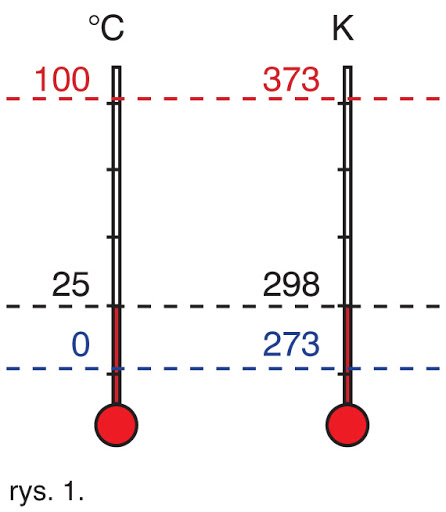 Jak można zmienić energię wewnętrzną ciała.Jeśli potrzemy dłonie jedną o drugą, to poczujemy, że robią się one cieplejsze. Wzrost temperatury świadczy o wzroście energii wewnętrznej. Innym dość często występującym zjawiskiem jest ogrzewanie się ciał szlifowanych pilnikiem lub papierem ściernym. Uwaga: nieostrożne wykonanie tej czynności może się nawet skończyć poparzeniem.Powszechnym zjawiskiem jest ogrzewanie się powietrza zawartego w oponach samochodów. Opona odkształca się w miejscu styku z podłożem, obrót koła powoduje odkształcanie się kolejnych jej fragmentów, a także ściskanie znajdującego się w niej powietrza. Praca wykonywana przez układ droga – samochód w momencie odkształcania opony i ściskania powietrza powoduje wzrost energii wewnętrznej cząsteczek gazu wewnątrz opony. Możesz spróbować (jeżeli masz dostęp do odpowiednich narzędzi) wykonać doświadczenie, w którym będziesz uderzać młotkiem w metalowy pręt położony na twardym podłożu. Okazuje się, że uderzany pręt ogrzewa się. Kowal potrafi w ten sposób rozgrzać metalowy pręt do temperatury, w jakiej zaczyna on świecić.Powyższe przykłady udowadniają, że temperatura ciała może wzrosnąć dzięki wykonaniu nad nim pracy. Wzrost temperatury jest dowodem na zwiększenie się energii wewnętrznej ciał.Podsumowanie :( Proszę przepisać do zeszytu)Energia wewnętrzna ciała to suma energii kinetycznych i potencjalnych wszystkich atomów lub cząsteczek tworzących to ciało.Ew = Ep + EkWartość energii wewnętrznej zależy od:- liczby atomów lub cząsteczek tworzących to ciało – więcej cząsteczek to więcej składników sumy;- temperatury ciała – wyższa temperatura to większa wartość średniej energii kinetycznej cząsteczek;- rodzaju substancji i stanu jej skupienia – wielkość energii potencjalnej pochodzącej od oddziaływań międzycząsteczkowych zmienia się wraz ze stanem skupienia i jest różna w przypadku różnych substancji.       3.    Praca wykonana przez ciało przeciwko sile tarcia może spowodować wzrost jego energii wewnętrznej. Obejrzyj:https://youtu.be/GNu7l5XDKXU                                                    Jak łączą się energia wewnętrzna i temperatura?